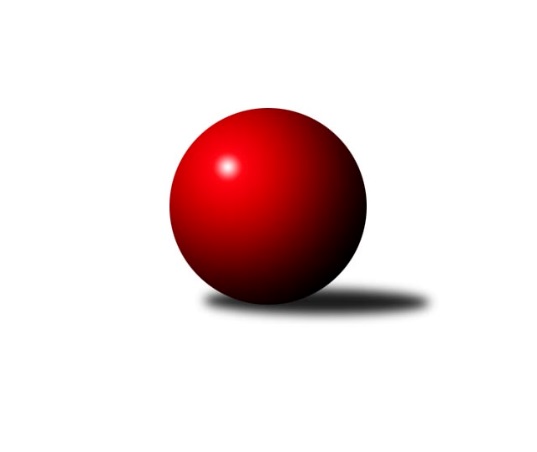 Č.14Ročník 2017/2018	3.2.2018Nejlepšího výkonu v tomto kole: 3381 dosáhlo družstvo: SKK Náchod3.KLM B 2017/2018Výsledky 14. kolaSouhrnný přehled výsledků:Spartak Rokytnice n. J. 	- TJ Lokomotiva Trutnov 	2:6	3192:3302	8.5:15.5	3.2.TJ Sokol Benešov 	- TJ Sparta Kutná Hora	6:2	3224:3183	14.0:10.0	3.2.TJ Sokol Tehovec 	- KK Konstruktiva Praha B	5:3	3223:3180	13.5:10.5	3.2.Sokol Kolín 	- SKK Jičín B	4:4	3220:3176	11.5:12.5	3.2.SK Žižkov Praha	- KK Jiří Poděbrady	5:3	3248:3221	12.5:11.5	3.2.SKK Náchod	- SKK Hořice B	7:1	3381:3270	13.0:11.0	3.2.Tabulka družstev:	1.	TJ Lokomotiva Trutnov	14	12	1	1	76.5 : 35.5 	193.0 : 143.0 	 3376	25	2.	SKK Náchod	14	10	0	4	70.5 : 41.5 	174.0 : 162.0 	 3240	20	3.	SKK Hořice B	14	9	1	4	62.0 : 50.0 	178.0 : 158.0 	 3266	19	4.	Spartak Rokytnice n. J.	14	8	0	6	68.5 : 43.5 	185.5 : 150.5 	 3338	16	5.	TJ Sokol Benešov	14	8	0	6	55.0 : 57.0 	165.5 : 170.5 	 3256	16	6.	TJ Sokol Tehovec	14	6	2	6	57.5 : 54.5 	168.5 : 167.5 	 3279	14	7.	SK Žižkov Praha	14	6	0	8	55.0 : 57.0 	170.5 : 165.5 	 3238	12	8.	TJ Sparta Kutná Hora	14	6	0	8	47.5 : 64.5 	156.5 : 179.5 	 3166	12	9.	KK Jiří Poděbrady	14	5	0	9	50.5 : 61.5 	160.0 : 176.0 	 3221	10	10.	Sokol Kolín	14	4	1	9	46.0 : 66.0 	160.5 : 175.5 	 3191	9	11.	SKK Jičín B	14	3	3	8	45.0 : 67.0 	157.5 : 178.5 	 3186	9	12.	KK Konstruktiva Praha B	14	3	0	11	38.0 : 74.0 	146.5 : 189.5 	 3176	6Podrobné výsledky kola:	 Spartak Rokytnice n. J. 	3192	2:6	3302	TJ Lokomotiva Trutnov 	Petr Janouch	120 	 115 	 123 	127	485 	 0:4 	 575 	 145	134 	 149	147	Roman Straka	Michal Jirouš	135 	 144 	 153 	145	577 	 3.5:0.5 	 506 	 126	144 	 115	121	Miroslav Kužel	Zdeněk st. Novotný st.	118 	 143 	 147 	134	542 	 0:4 	 582 	 134	148 	 149	151	David Ryzák	Štěpán Kvapil	129 	 122 	 141 	137	529 	 1:3 	 550 	 133	138 	 134	145	Marek Plšek	Petr Mařas	150 	 141 	 122 	125	538 	 3:1 	 518 	 132	131 	 132	123	Michal Vlček	Milan Valášek	121 	 141 	 124 	135	521 	 1:3 	 571 	 155	140 	 136	140	Petr Holýrozhodčí: Nejlepší výkon utkání: 582 - David Ryzák	 TJ Sokol Benešov 	3224	6:2	3183	TJ Sparta Kutná Hora	Petr Červ	128 	 134 	 135 	116	513 	 3:1 	 493 	 126	132 	 108	127	Vladimír Holý	Jaroslav Franěk	119 	 162 	 150 	147	578 	 3:1 	 548 	 132	149 	 128	139	Michal Hrčkulák	Tomáš Svoboda	119 	 140 	 123 	154	536 	 2:2 	 518 	 124	139 	 132	123	Dušan Hrčkulák	Ivan Januš	142 	 114 	 121 	130	507 	 1:3 	 550 	 137	134 	 141	138	Jiří Barbora	Lukáš Kočí	134 	 155 	 133 	139	561 	 4:0 	 535 	 130	153 	 125	127	Agaton Plaňanský ml.	Miroslav Šostý	134 	 136 	 127 	132	529 	 1:3 	 539 	 142	138 	 139	120	Tomáš Jelínekrozhodčí: Nejlepší výkon utkání: 578 - Jaroslav Franěk	 TJ Sokol Tehovec 	3223	5:3	3180	KK Konstruktiva Praha B	Jiří Šťastný	138 	 125 	 138 	120	521 	 2:2 	 534 	 134	120 	 146	134	Václav Posejpal	Jaroslav Procházka	137 	 149 	 154 	124	564 	 4:0 	 534 	 134	139 	 138	123	Bohumír Musil	Tomáš Čožík	128 	 131 	 124 	143	526 	 2.5:1.5 	 522 	 121	114 	 144	143	Arnošt Nedbal	Jakub Šmidlík	136 	 123 	 140 	140	539 	 3:1 	 531 	 150	119 	 139	123	Miroslav Šnejdar st.	Martin Bílek	141 	 134 	 135 	157	567 	 1:3 	 547 	 143	136 	 148	120	Jakub Hlava	Petr Šmidlík	144 	 121 	 114 	127	506 	 1:3 	 512 	 121	140 	 118	133	Stanislav Veseckýrozhodčí: Nejlepší výkon utkání: 567 - Martin Bílek	 Sokol Kolín 	3220	4:4	3176	SKK Jičín B	Jiří Tichý	145 	 129 	 136 	121	531 	 2:2 	 532 	 135	120 	 140	137	Petr Kolář	Jiří Němec	160 	 147 	 146 	116	569 	 3.5:0.5 	 525 	 137	138 	 134	116	Martin Mazáček	Dalibor Mierva	129 	 127 	 130 	130	516 	 1:3 	 527 	 132	126 	 133	136	Vladimír Pavlata	Ladislav Hetcl st.	136 	 134 	 135 	131	536 	 1:3 	 568 	 129	135 	 158	146	Tomáš Pavlata	Jan Pelák	125 	 136 	 130 	133	524 	 0:4 	 559 	 135	142 	 137	145	Vladimír Řehák	Miloslav Vik	148 	 130 	 132 	134	544 	 4:0 	 465 	 121	112 	 110	122	Jaroslav Křížrozhodčí: Nejlepší výkon utkání: 569 - Jiří Němec	 SK Žižkov Praha	3248	5:3	3221	KK Jiří Poděbrady	Martin Beran	136 	 121 	 119 	138	514 	 0:4 	 597 	 139	137 	 145	176	Václav Kňap	František Rusín	135 	 124 	 135 	144	538 	 1.5:2.5 	 552 	 135	122 	 142	153	Lukáš Štich	Petr Veverka	152 	 155 	 125 	129	561 	 2:2 	 552 	 145	161 	 130	116	Ladislav Nožička	Josef Kašpar	138 	 141 	 122 	130	531 	 2:2 	 551 	 130	159 	 134	128	Jiří st. Miláček	Jiří Zetek	106 	 159 	 132 	148	545 	 3:1 	 484 	 118	121 	 123	122	Svatopluk Čech	Stanislav Schuh	162 	 131 	 145 	121	559 	 4:0 	 485 	 131	120 	 118	116	Ondřej Šustrrozhodčí: Nejlepší výkon utkání: 597 - Václav Kňap	 SKK Náchod	3381	7:1	3270	SKK Hořice B	Antonín Hejzlar	135 	 131 	 131 	123	520 	 0:4 	 601 	 151	144 	 163	143	Ondřej Černý	Aleš Tichý	138 	 130 	 160 	150	578 	 2:2 	 543 	 119	135 	 135	154	Martin Bartoníček	Martin Kováčik	136 	 123 	 148 	136	543 	 2:2 	 517 	 130	127 	 118	142	Ondřej Fikar *1	Tomáš Majer	166 	 143 	 133 	159	601 	 3:1 	 575 	 137	133 	 154	151	Petr Vokáč	Tomáš Adamů	141 	 146 	 143 	134	564 	 3:1 	 499 	 118	121 	 146	114	Miroslav Nálevka	Jan Adamů	130 	 159 	 153 	133	575 	 3:1 	 535 	 140	151 	 115	129	Radek Košťálrozhodčí: střídání: *1 od 74. hodu Ivan VondráčekNejlepšího výkonu v tomto utkání: 601 kuželek dosáhli: Ondřej Černý, Tomáš MajerPořadí jednotlivců:	jméno hráče	družstvo	celkem	plné	dorážka	chyby	poměr kuž.	Maximum	1.	Michal Jirouš 	Spartak Rokytnice n. J. 	623.23	397.2	226.0	0.5	7/8	(650)	2.	Roman Straka 	TJ Lokomotiva Trutnov 	589.79	385.8	204.0	1.5	8/8	(621)	3.	Václav Kňap 	KK Jiří Poděbrady	579.90	378.2	201.7	1.3	5/6	(616)	4.	Tomáš Čožík 	TJ Sokol Tehovec 	572.92	367.1	205.8	3.3	6/7	(610)	5.	Kamil Fiebinger 	TJ Lokomotiva Trutnov 	571.31	378.5	192.8	3.5	7/8	(604)	6.	Petr Holý 	TJ Lokomotiva Trutnov 	570.83	377.3	193.5	1.6	7/8	(603)	7.	Ivan Januš 	TJ Sokol Benešov 	562.58	370.4	192.2	4.3	8/8	(611)	8.	Josef Kašpar 	SK Žižkov Praha	560.40	368.7	191.7	3.9	7/7	(586)	9.	Marek Žoudlík 	TJ Lokomotiva Trutnov 	558.72	377.9	180.8	4.4	6/8	(595)	10.	Jaroslav Procházka 	TJ Sokol Tehovec 	558.16	372.5	185.7	2.3	7/7	(601)	11.	Radek Košťál 	SKK Hořice B	557.88	369.4	188.5	2.7	8/8	(619)	12.	Ivan Vondráček 	SKK Hořice B	557.07	369.4	187.7	4.6	6/8	(606)	13.	Tomáš Pavlata 	SKK Jičín B	555.57	373.2	182.4	4.2	6/7	(611)	14.	Petr Mařas 	Spartak Rokytnice n. J. 	555.31	366.8	188.5	3.5	8/8	(584)	15.	František Rusín 	SK Žižkov Praha	554.78	364.2	190.6	2.8	6/7	(607)	16.	Petr Vokáč 	SKK Hořice B	553.93	365.5	188.4	4.3	7/8	(575)	17.	Jakub Šmidlík 	TJ Sokol Tehovec 	553.11	365.0	188.1	2.8	6/7	(592)	18.	Leoš Vobořil 	TJ Sparta Kutná Hora	551.92	373.6	178.3	4.8	6/7	(588)	19.	Lukáš Kočí 	TJ Sokol Benešov 	551.53	361.5	190.0	4.0	8/8	(590)	20.	Tomáš Majer 	SKK Náchod	550.98	362.1	188.8	3.8	7/7	(601)	21.	Martin Bartoníček 	SKK Hořice B	550.14	364.7	185.4	4.7	7/8	(617)	22.	Jan Adamů 	SKK Náchod	550.05	364.1	185.9	5.1	7/7	(604)	23.	Zdeněk st. Novotný  st.	Spartak Rokytnice n. J. 	548.42	366.7	181.8	6.0	6/8	(570)	24.	Marek Plšek 	TJ Lokomotiva Trutnov 	548.09	367.8	180.3	3.7	7/8	(599)	25.	Jiří Němec 	Sokol Kolín 	547.50	367.9	179.6	3.8	7/7	(613)	26.	Slavomír Trepera 	Spartak Rokytnice n. J. 	547.11	360.7	186.4	3.7	6/8	(580)	27.	Lukáš Štich 	KK Jiří Poděbrady	546.98	373.9	173.1	3.6	6/6	(580)	28.	Jiří Šťastný 	TJ Sokol Tehovec 	546.92	369.3	177.6	4.5	6/7	(589)	29.	Michal Vlček 	TJ Lokomotiva Trutnov 	546.81	378.4	168.4	5.8	7/8	(576)	30.	Jiří Zetek 	SK Žižkov Praha	544.74	363.0	181.7	3.3	7/7	(595)	31.	Antonín Hejzlar 	SKK Náchod	544.48	359.0	185.4	5.8	7/7	(595)	32.	Aleš Tichý 	SKK Náchod	543.89	356.7	187.2	4.8	7/7	(602)	33.	Jan Pelák 	Sokol Kolín 	543.84	364.0	179.8	4.5	7/7	(613)	34.	Štěpán Kvapil 	Spartak Rokytnice n. J. 	542.20	363.3	178.9	4.7	6/8	(567)	35.	Jaroslav Franěk 	TJ Sokol Benešov 	542.13	364.1	178.0	4.6	8/8	(581)	36.	Ondřej Fikar 	SKK Hořice B	541.71	367.1	174.6	5.7	7/8	(566)	37.	Miloslav Vik 	Sokol Kolín 	539.91	359.8	180.1	4.3	7/7	(584)	38.	Tomáš Svoboda 	TJ Sokol Benešov 	539.71	370.4	169.3	5.1	8/8	(593)	39.	Milan Valášek 	Spartak Rokytnice n. J. 	539.50	360.6	178.9	5.0	7/8	(576)	40.	Michal Hrčkulák 	TJ Sparta Kutná Hora	539.39	360.0	179.4	4.8	7/7	(583)	41.	Martin Beran 	SK Žižkov Praha	539.29	368.2	171.0	5.0	7/7	(611)	42.	Miroslav Šostý 	TJ Sokol Benešov 	538.30	368.7	169.7	5.8	6/8	(586)	43.	Petr Kolář 	SKK Jičín B	538.14	358.4	179.8	5.8	6/7	(577)	44.	Arnošt Nedbal 	KK Konstruktiva Praha B	537.94	364.3	173.7	5.4	6/6	(569)	45.	Václav Posejpal 	KK Konstruktiva Praha B	537.15	364.4	172.8	3.7	6/6	(568)	46.	Dušan Hrčkulák 	TJ Sparta Kutná Hora	536.84	365.8	171.1	5.1	7/7	(596)	47.	Lukáš Holosko 	Sokol Kolín 	536.05	364.7	171.3	4.6	7/7	(586)	48.	Vladimír Řehák 	SKK Jičín B	534.57	362.7	171.9	3.8	7/7	(601)	49.	Petr Červ 	TJ Sokol Benešov 	533.78	360.8	173.0	5.2	8/8	(566)	50.	Miloš Holý 	KK Jiří Poděbrady	533.55	351.2	182.4	4.6	5/6	(554)	51.	Jakub Hlava 	KK Konstruktiva Praha B	531.80	359.4	172.4	6.2	6/6	(557)	52.	Luboš Kocmich 	SK Žižkov Praha	531.30	349.0	182.3	4.5	6/7	(575)	53.	Jiří Makovička 	KK Konstruktiva Praha B	530.88	373.6	157.2	7.6	5/6	(582)	54.	Vladimír Holý 	TJ Sparta Kutná Hora	529.50	354.7	174.8	5.3	7/7	(581)	55.	Jiří Barbora 	TJ Sparta Kutná Hora	528.56	353.3	175.3	4.6	6/7	(569)	56.	Vladimír Pavlata 	SKK Jičín B	527.19	356.9	170.3	6.8	7/7	(571)	57.	Jindřich Lauer 	Sokol Kolín 	525.67	355.2	170.5	5.3	5/7	(555)	58.	Tomáš Adamů 	SKK Náchod	525.40	351.7	173.7	2.8	6/7	(564)	59.	Martin Mazáček 	SKK Jičín B	524.48	355.7	168.8	6.6	6/7	(541)	60.	Jiří ml. Miláček 	KK Jiří Poděbrady	524.46	360.1	164.4	4.6	4/6	(560)	61.	Ondřej Šustr 	KK Jiří Poděbrady	523.60	357.5	166.1	7.9	5/6	(562)	62.	Stanislav Vesecký 	KK Konstruktiva Praha B	523.33	361.1	162.2	7.0	6/6	(600)	63.	Petr Veverka 	SK Žižkov Praha	522.33	355.6	166.7	6.0	5/7	(567)	64.	František Černý 	SKK Jičín B	517.80	359.2	158.6	10.2	5/7	(562)	65.	Miroslav Šnejdar  st.	KK Konstruktiva Praha B	516.36	354.9	161.5	7.1	6/6	(556)	66.	Svatopluk Čech 	KK Jiří Poděbrady	515.70	360.9	154.8	7.3	5/6	(562)	67.	Vojtěch Zelenka 	Sokol Kolín 	501.67	343.8	157.8	9.8	6/7	(529)		Ondřej Černý 	SKK Hořice B	568.83	374.8	194.0	2.3	3/8	(601)		Miloš Voleský 	SKK Náchod	564.00	391.0	173.0	13.0	1/7	(564)		David Ryzák 	TJ Lokomotiva Trutnov 	560.55	362.2	198.4	3.2	5/8	(594)		Agaton Plaňanský  ml.	TJ Sparta Kutná Hora	555.17	378.8	176.3	6.4	4/7	(581)		Vladimír Matějka 	TJ Sokol Tehovec 	555.00	364.8	190.3	3.6	4/7	(591)		Jaroslav Kazda 	KK Jiří Poděbrady	553.00	357.0	196.0	4.0	1/6	(553)		Pavel Kaan 	SKK Jičín B	552.50	384.5	168.0	7.5	1/7	(555)		Miloš Veigl 	TJ Lokomotiva Trutnov 	551.00	353.0	198.0	4.0	1/8	(551)		Jiří st. Miláček 	KK Jiří Poděbrady	548.00	355.5	192.5	2.8	2/6	(563)		Karel Košťál 	SKK Hořice B	546.33	376.7	169.7	5.3	3/8	(590)		Roman Bureš 	SKK Jičín B	542.83	361.7	181.2	3.8	2/7	(576)		Martin Kováčik 	SKK Náchod	542.54	359.4	183.1	4.1	4/7	(587)		Martin Bílek 	TJ Sokol Tehovec 	542.13	367.8	174.4	6.1	4/7	(567)		Stanislav Schuh 	SK Žižkov Praha	541.31	362.7	178.6	5.0	4/7	(562)		Tomáš Jelínek 	TJ Sparta Kutná Hora	540.50	359.0	181.5	3.5	2/7	(542)		Jaroslav Kříž 	SKK Jičín B	539.00	361.0	178.0	5.0	4/7	(585)		Ladislav Nožička 	KK Jiří Poděbrady	538.33	359.7	178.7	4.7	3/6	(553)		Petr Janouch 	Spartak Rokytnice n. J. 	538.00	360.0	178.1	6.2	5/8	(564)		Ladislav Hetcl  st.	Sokol Kolín 	536.00	377.0	159.0	7.0	1/7	(536)		Karel Hybš 	KK Konstruktiva Praha B	534.00	339.0	195.0	6.0	1/6	(534)		Bohumír Musil 	KK Konstruktiva Praha B	534.00	363.0	171.0	3.0	1/6	(534)		Jiří Tichý 	Sokol Kolín 	533.70	358.5	175.2	5.6	2/7	(571)		Jiří Franěk 	TJ Sokol Benešov 	533.00	355.0	178.0	5.0	1/8	(533)		Vít Jírovec 	KK Jiří Poděbrady	532.83	363.6	169.2	3.8	3/6	(564)		Jan Mařas 	Spartak Rokytnice n. J. 	532.50	358.5	174.0	5.5	4/8	(571)		Jan Volf 	Spartak Rokytnice n. J. 	532.00	369.0	163.0	9.0	1/8	(532)		Bohumil Kuřina 	Spartak Rokytnice n. J. 	531.00	367.0	164.0	6.0	1/8	(531)		Petr Seidl 	TJ Sokol Tehovec 	527.63	361.3	166.4	7.0	4/7	(584)		Petr Dus 	TJ Sparta Kutná Hora	526.57	363.4	163.2	4.9	2/7	(561)		Petr Šmidlík 	TJ Sokol Tehovec 	526.22	363.7	162.6	5.9	3/7	(547)		Jaroslav ml. Pleticha  ml.	KK Konstruktiva Praha B	526.00	346.0	180.0	4.0	1/6	(526)		Miroslav Nálevka 	SKK Hořice B	522.67	360.3	162.4	7.0	4/8	(587)		Filip Januš 	TJ Sokol Benešov 	519.75	355.5	164.3	7.3	4/8	(534)		Petr Tepličanec 	KK Konstruktiva Praha B	518.00	351.5	166.5	5.8	2/6	(554)		Martin Hrouda 	TJ Sokol Tehovec 	517.00	353.7	163.3	6.7	3/7	(530)		Jaroslav Čermák 	TJ Sparta Kutná Hora	516.00	367.5	148.5	9.5	2/7	(534)		David Stára 	SKK Náchod	515.00	352.3	162.7	7.3	3/7	(531)		Miroslav Kužel 	TJ Lokomotiva Trutnov 	514.00	362.5	151.5	6.7	3/8	(537)		Dalibor Mierva 	Sokol Kolín 	505.93	358.8	147.1	8.3	3/7	(563)		Jakub Stejskal 	Spartak Rokytnice n. J. 	502.00	350.0	152.0	4.0	1/8	(502)		Agaton Plaňanský  st.	SKK Jičín B	499.00	348.0	151.0	12.0	1/7	(499)		Zbyněk David 	KK Jiří Poděbrady	495.00	359.0	136.0	12.0	1/6	(495)		Jiří Čapek 	SKK Jičín B	492.00	359.0	133.0	13.0	1/7	(492)		Jiří Kapucián 	SKK Jičín B	487.00	344.0	143.0	4.0	1/7	(487)Sportovně technické informace:Starty náhradníků:registrační číslo	jméno a příjmení 	datum startu 	družstvo	číslo startu
Hráči dopsaní na soupisku:registrační číslo	jméno a příjmení 	datum startu 	družstvo	Program dalšího kola:15. kolo10.2.2018	so	9:00	TJ Sparta Kutná Hora - Sokol Kolín 	10.2.2018	so	10:00	SKK Hořice B - TJ Sokol Tehovec 	10.2.2018	so	10:00	TJ Sokol Benešov  - KK Konstruktiva Praha B	10.2.2018	so	10:00	SKK Jičín B - SK Žižkov Praha	10.2.2018	so	14:00	KK Jiří Poděbrady - TJ Lokomotiva Trutnov 	11.2.2018	ne	14:00	SKK Náchod - Spartak Rokytnice n. J. 	Nejlepší šestka kola - absolutněNejlepší šestka kola - absolutněNejlepší šestka kola - absolutněNejlepší šestka kola - absolutněNejlepší šestka kola - dle průměru kuželenNejlepší šestka kola - dle průměru kuželenNejlepší šestka kola - dle průměru kuželenNejlepší šestka kola - dle průměru kuželenNejlepší šestka kola - dle průměru kuželenPočetJménoNázev týmuVýkonPočetJménoNázev týmuPrůměr (%)Výkon1xOndřej ČernýHořice6012xTomáš MajerNáchod110.436011xTomáš MajerNáchod6011xOndřej ČernýHořice110.436012xVáclav KňapPoděbrady5972xVáclav KňapPoděbrady110.225971xDavid RyzákTrutnov5822xDavid RyzákTrutnov109.875822xAleš TichýNáchod57810xMichal JiroušRokytnice108.925771xJaroslav FraněkBenešov5787xRoman StrakaTrutnov108.54575